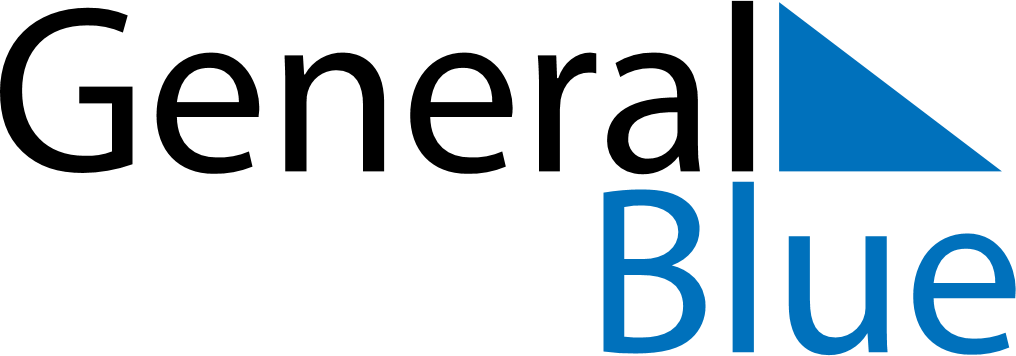 October 2023October 2023October 2023TurkeyTurkeyMONTUEWEDTHUFRISATSUN1234567891011121314151617181920212223242526272829Republic Day3031